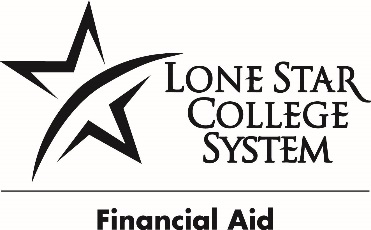 POSITION SUMMARYPRIMARY RESPONSIBILITESREQUIRED QUALIFICATIONSHigh School Diploma or EquivalentKNOWLEDGE SKILLS AND ABILITESUSE OF EQUIPMENT AND MACHINERYPOSITION NUMBER: SO00010POSITION NUMBER: SO00010JOB TITLE:    College Work Study PositionDEPARTMENT: Financial Aid Reporting and Reconciliation (FARR)PAY:   per/hr. CAMPUS:  System OfficeHOURS:  19.5 per/wk.